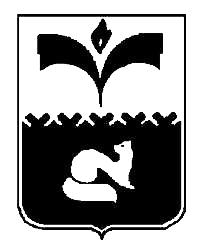 ДУМА ГОРОДА ПОКАЧИХанты - Мансийского автономного округа - ЮгрыРЕШЕНИЕот 01.06.2018						 	                 №45Рассмотрев материалы, представленные для награждения Почетной грамотой Думы города Покачи, в соответствии со статьей 5 Положения о наградах и почётном звании города Покачи, утверждённого решением Думы города Покачи от 25.03.2014 №20, на основании протокола заседания комиссии города Покачи по наградам и почётным званиям от 18.05.2018 года, Дума города ПокачиРЕШИЛА:1. Наградить Почетной грамотой Думы города Покачи за  добросовестный труд, высокий профессионализм, преданность избранному делу и в связи с празднованием Дня медицинского работника:2. Наградить Почетной грамотой Думы города Покачи за  высокий профессионализм, ответственность, активное участие в решении вопросов местного значения и в связи с празднованием Дня финансиста:3. Опубликовать настоящее решение в газете «Покачёвский вестник».4. Контроль за выполнением решения возложить на председателя Думы города Покачи Н.В. Борисову.Председатель Думыгорода Покачи 	 					                  Н.В. БорисоваО награждении Почетной грамотой Думы города ПокачиБаранова Валерия Пантелеевича-врача анестезиолога-реаниматолога отделения анестезиологии-реанимации бюджетного учреждения Ханты-Мансийского автономного округа-Югры «Покачевская городская больница»;Азисову Галию Биктимировну-медицинскую сестру (кабинет ультразвуковой диагностики) приемно-диагностического отделения бюджетного учреждения Ханты-Мансийского автономного округа-Югры «Покачевская городская больница».БирюковуЮлию Владимировну-специалиста – эксперта  комитета финансов администрации города Покачи.Принято Думой города Покачи ______________________